(Ban hành kèm theo Thông tư số 52/2012/TT-BTC ngày 05 tháng 04 năm 2012 của Bộ Tài chính hướng dẫn về việc Công bố thông tin trên thị trường chứng khoán)BÁO CÁO THƯỜNG NIÊNCÔNG TY CỔ PHẦN TRANG TRÍ NỘI THẤT DẦU KHÍNĂM 2014Thông tin chungThông tin khái quátTên giao dịch: 	CÔNG TY CỔ PHẦN TRANG TRÍ NỘI THẤT DẦU KHÍGiấy chứng nhận đăng ký doanh nghiệp số: 	0103467702Vốn điều lệ: 				50.000.000.000 VNVốn đầu tư của chủ sở hữu:		40.000.000.000Địa chỉ: Tầng 5, Tòa nhà Bảo Anh, 62 Trần Thái Tông, Dịch Vọng, Cầu Giấy, Hà Nội.VPGD: Phòng D601, tòa tháp Đông, tòa nhà Hacorp plaza, 72D Trần Đăng Ninh, P. Dịch Vọng, q. Cầu Giấy, Hà NộiSố điện thoại: 			04 37925158Số fax: 			04 37939346Website:			pvcid.vnMã cổ phiếu (nếu có): 	PIDQuá trình hình thành và phát triểnCông ty cổ Phần trang trí Nội thất Dầu khí( PVC-ID) tiền tiền thân là Công ty CP phát triển Thành Đông được thành lập ngày 26/02/2009. Theo giấy đăng ký kinh doanh thì vốn điều lệ đăng ký của Công ty là 50 tỷ đồng, tuy nhiên đến ngày 31/12/2013, vốn điều lệ của Công ty thực góp là 40 tỷ đồng.Các lĩnh vực hoạt động chính của Công ty ngay từ khi thành lập: Thi công xây lắp, tư vấn thiết kế, cung cấp các sản phẩm nội thất văn phòng và gia đình…Ngày 13/9/2012, Sở giao dịch chứng khoán Hà Nội đã cấp quyết định Niêm yết số 353/QĐ- SGDCKHN cho phép Công ty Cổ Phần Trang trí Nội Thất Dầu khí niêm yết cổ Phiếu trên sở giao dịch chứng khoán Hà Nội. Ngày 22/11/2012 cổ phiếu PVC-ID đã chính thức giao dịch với mã chứng khoán PID.Công ty hoạt động theo giấy chứng nhận đăng ký kinh doanh do Sở kế hoạch và đầu tư Thành phố Hà nội cấp lần đầu vào ngày 26 tháng 2 năm 2009, được sửa đổi bổ sung lần thứ 11 ngày 19 tháng 12 năm 2012 với Mã số doanh nghiệp là  0103467702.Ngành nghề và địa bàn kinh doanhNgành nghề kinh doanh: Tư vấn, thiết kế, thi công nội thấtBán lẻ nội thấtSản xuất, gia công thiết bị nội thấtĐịa bàn kinh doanh: 		Đối với hoạt động thi công xây lắp và tư vấn thiết kế Công ty hoạt động trên các địa bàn: Hà Nội, Hải phòng, Thanh Hóa, Vũng Áng- Quảng Trạch, Nghệ An, Lào, Đà Nẵng. Trong đó địa bàn hoạt động kinh doanh chính, chiếm tỷ trọng  doanh thu lớn là địa bàn Hà Nội.		Showroom nội thất: địa bàn hoạt động chính là Hà Nội ( Showroom Mê linh Plaza, Vincom Long Biên và Royal City).Thông tin về mô hình quản trị, tổ chức kinh doanh và bộ máy quản lý Mô hình quản trị.Mô hình quản trị của Công ty như sau: Đại hội đồng cổ đông; Ban kiểm soát; Hội đồng quản trị; Ban Giám đốc, các phòng ban chức năng, nhà máy sản xuất, các gian hàng bán lẻ nội thất.Cơ cấu bộ máy quản lý.Công ty cổ Phần trang trí Nội thất Dầu khí được tổ chức và hoạt động theo luật Doanh nghiệp số 60/2005/QH đã được Quốc hội nước Cộng hòa xã hội chủ nghĩa Việt Nam thông qua ngày 29 tháng 11 năm 2005, các luật khác và điều lệ của Công ty cổ Phần trang trí Nội thất Dầu khí được Đại hội đồng cổ đông nhất trí thông qua.	Kể từ khi thành lập cho đến nay, Công ty cổ phần trang trí Nội thất Dầu khí đã xây dựng và hoàn thiện cơ cấu tổ chức, với Chi nhánh Nhà máy hạch toán phụ thuộc.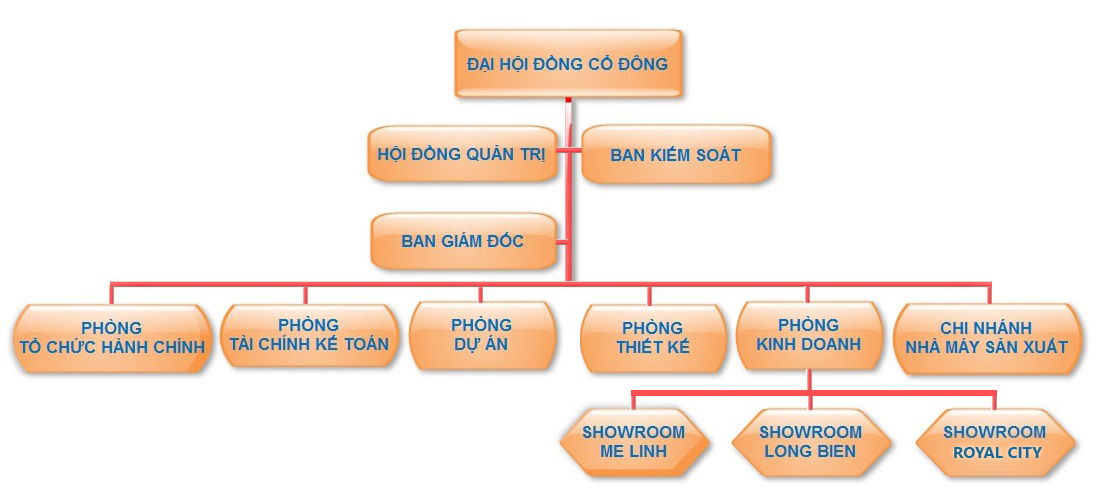 Chi nhánh  nhà máy;Định hướng phát triển năm 2014Các mục tiêu chủ yếu của Công ty.Xây dựng chuỗi cung ứng sản phẩm thông qua việc xây dựng hệ thống chi nhánh và các kênh phân phốiThực hiện gia công sản phẩm cho các công ty lớn, chủ động sản xuất các thiết bị nội thất cho các công trình, dự án, chủ động trong hoạt động dự án.Đẩy mạnh việc hợp tác, tìm kiếm các nhà cung cấp có uy tín.Tập trung phát triển nguồn nhân lực về chiều sâu, tăng cường hiệu quả làm việc, giảm chi phí quản lý, cắt giảm cấp quản lý trung gian, tăng cường điều hành trực tiếp.Xây dựng thương hiệu dựa trên chất lượng sản phẩm, chất lượng dịch vụ và chất lượng quản lý.Các mục tiêu phát triển trung và dài hạn.Dựa trên nền tảng sẵn có, tập trung đầu tư chiều sâu, bài bản vào thế mạnh thương mại, nhu cầu cung ứng các gói sản phẩm dịch vụ phù hợp.Các mục tiêu đối với môi trường, xã hội và cộng đồng của Công ty.Công ty đảm bảo rằng vấn đề trách nhiệm với môi trường, xã hội và cộng đồng là phần gắn liền với hệ thống quản lý và văn hóa của Doanh Nghiệp.Các rủi ro: Tình hình kinh tế thế giới và Việt Nam vẫn trong giai đoạn khó khăn. Kinh tế tiếp tục suy giảm, đầu tư của xã hội giảm mạnh, tín dụng bị siết chặt, thị trường bất động sản đóng băng… dẫn đến thị trường xây dựng bị thu hẹp,  đã ảnh hưởng rất lớn đến hoạt động sản xuất kinh doanh của Công ty.Tình hình hoạt động trong năm 2014Tình hình hoạt động sản xuất kinh doanhKết quả hoạt động sản xuất kinh doanh trong năm:Kinh tế Việt năm 2014 khả quan hơn 2013, Ban lãnh đạo và tập thể PVC- ID đã nỗ lực hết sức để thực hiện nhiệm vụ kế hoạch sản xuất kinh doanh năm 2014, tuy nhiên đã không hoàn thành được các chỉ tiêu kế hoạch đã đề ra.+ Tổng doanh thu thuần đạt:   18.194.075.856 (VND)+ Tổng lợi nhuận trước thuế : (4.252.418.029) (VND)Tình hình thực hiện so với kế hoạch: 	Doanh thu và lợi nhuận đều không đạt so với kế hoạch đề ra. Tuy nhiên PVCID đã nỗ lực tìm nguồn việc, cắt giảm chi phí và với các biện pháp quản lý nâng cao hiệu quả kinh tế.Tổ chức và nhân sự Danh sách Ban điều hành: Tóm tắt lý lịch:Ông 			TRẦN TRỌNG NGHĨAGiới tính	:		Nam		Ngày sinh:	25/4/1975Quốc tịch:			Việt Nam	Dân tộc:	KinhQuê quán:			Triệu Phong, Quảng TrịĐịa chỉ thường trú: 	Số 5A1 – Trần Hưng Đạo – TP Hải DươngĐiện thoại cơ quan:	04 62811820Số CMND: 		142364071 do CA Hải Dương  cấp ngày 19/4/2004.Trình độ văn hoá: 		12/12Trình độ chuyên môn: 	Cử nhân Kinh tế Chức vụ hiện nay tại tổ chức niêm yết: Giám đốc Chức vụ hiện nay đang nắm ở tổ chức khác: 		KhôngTổ chức do cá nhân đại diện sở hữu cổ phần: 		KhôngHành vi vi phạm pháp luật: 				KhôngSố lượng cán bộ, nhân viên.Khuyến khích người lao động cùng quản lý và phát huy sáng kiến cải tiến kỹ thuật, tiết kiệm trong sản xuất.Tổng số lao động bình quân trong năm là 25 người, thu nhập bình quân là 6,2 triệu /người/tháng.Nhân sự. Đang từng bước kiện toàn bộ máy, về cơ bản đã giải quyết gần hết số lao động dư thừa, tập trung đào tạo nâng cao hiệu quả làm việc.Tăng cường các công việc kiêm nghiệm cho từng chức danh.Tình hình đầu tư, tình hình thực hiện các dự án  -    Tổng doanh thu thực hiện năm 2014 là: Dự án PVI: 12.4 tỷViện nghiên cứu Thương mại: 267trTrung tâm khuyến công và phát triển công nghiệp I: 224trTổng công ty du lịch Hà Nội: 519trGiá trị thu hồi công nợ: PVHN: 198trLam Kinh: 135trTình hình tài chínhTình hình tài chínhCác chỉ tiêu tài chính chủ yếu Cơ cấu cổ đông, thay đổi vốn đầu tư của chủ sở hữuCổ phần: Tổng số cổ phiếu: 4.000.000 cổ phiếuTổng số cổ phiếu phổ thông đang lưu hành: 4.000.000 cổ phiếuSố lượng cổ phiếu tự do chuyển nhượng: 2.517.866 cổ phiếuSố lượng cổ phiếu hạn chế chuyển nhượng: 1.482.134 cổ phiếuCơ cấu cổ đông:Báo cáo và đánh giá của Ban Giám đốc Phân tích tổng quan về tình hình hoạt động của Công ty:Kinh tế - xã hội nước ta năm 2014 diễn ra trong bối cảnh kinh tế thế giới phục hồi chậm sau suy thoái toàn cầu. Các nền kinh tế lớn phát triển theo hướng đẩy nhanh tăng trưởng nhưng có nhiều yếu tố rủi ro trong việc điều chỉnh chính sách tiền tệ. Trong khi đó, nhiều nền kinh tế mới nổi gặp trở ngại từ việc thực hiện chính sách thắt chặt để giảm áp lực tiền tệ. Kinh tế Việt Nam trong năm 2014 khả quan hơn 2013 với ổn định kinh tế vĩ mô được duy trì vững chắc, tăng trưởng kinh tế phục hồi rõ nét và đồng đều, thị  trường tài chính có những chuyển biến tích cực, cân đối ngân sách được cải thiện.  Khó khăn của của doanh nghiệp  cũng giảm bớt. Ban giám đốc Công ty tiếp tục xác định nhiệm vụ trọng tâm trong thời kỳ này là công tác tái cấu trúc nhằm tăng nội lực cho đơn vị, đảm bảo hiệu quả hoạt động của bộ máy, tiết giảm chi phí một cách tối ưu nhất để có thể tồn tại và phát triển trong thời điểm khó khăn như hiện nay.Trong năm 2014, Ban Giám đốc đã đưa ra nhiều định hướng chiến lược quan trọng cho hoạt động SXKD của PVC-ID với mục tiêu tăng trưởng và phát triển bền vững. Một trong những chủ trương quan trọng là tập chung vào các dự án, các công trình có khả năng thu hồi vốn cao, tài chính tốt, không triển khai dàn trải. Tập chung vào các lĩnh vực là thế mạnh của đơn vị như thiết kế, Kinh doanh bán lẻ nội thất…Đồng thời cơ cấu lại nguồn vốn, đẩy mạnh công tác thu hồi công nợ tại các dự án đã triển khai.Tình hình tài chính Tình hình tài sảnTổng tài sản đầu kỳ: 45.222.928.626  đồng, trong đó tài sản ngắn hạn là 42.561.225.415 đồng, tài sản dài hạn là: 2.661.703.211 đồng.Tổng tài sản cuối kỳ: 34.635.127.755 đồng, trong đó tài sản ngắn hạn là 31.745.135.982 đồng, tài sản dài hạn là: 2.889.991.773 đồng.Các khoản nợ phải thu bị khách hàng nợ đọng kéo dài , mặc dù Công ty rất cố gắng bằng mọi biện pháp để thu hồi công nợ  nhưng hiện tại các đơn vị cũng bị kẹt vốn nên chưa giải ngân ra được.Việc này ảnh hưởng đến việc sử dụng vốn, tình hình hoạt động kinh doanh cũng như lợi nhuận của Công ty.Tình hình nợ phải trảNợ phải trả đầu kỳ là: 23.728.196.399  đồng, cuối kỳ là: 17.392.813.557 đồngHiện tại Công ty không có nợ phải trả xấu, chưa phải đi vay. Hầu hết vốn hoạt động kinh doanh của Công ty trong thời gian qua là sử dụng vốn của Công ty.Những cải tiến về cơ cấu tổ chức, chính sách, quản lýHoàn thiện mô hình tổ chức và tái cấu trúc toàn Công ty.Bổ sung điều chuyển lao động giữa các phòng ban phù hợp với mô hình tổ chức quản lý trực tiếp sau khi tái cấu trúc và tình hình thực tế sản xuất kinh doanh của đơn vị.Quy trình quản lý được rà soát, sửa đổi và làm mới phù hợp với  mô hình sản xuất kinh doanh của toàn Công ty sau khi tái cấu trúc. Đảm bảo yếu tố linh hoạt, gọn nhẹ.Thực hiện công tác đào tạo  đáp ứng được sự phát triển của Công ty.Kế hoạch phát triển trong tương lai- Đảm bảo an toàn trong các mặt hoạt động, tăng cường kiểm tra, giám sát các hoạt động, tránh các rủi ro, dự báo, cảnh báo sớm các nguy cơ gây rủi ro để có biện pháp, giải pháp phòng ngừa. - Tiếp tục triển khai thực hiện việc sắp xếp, đổi mới, tái cấu trúc doanh nghiệp, tập trung đầu tư vào các lĩnh vực có khả năng thu hồi vốn cao như thị trường bán lẻ hàng nội thất tại các showroom, nâng cao chất lượng dịch vụ, đón đầu sự phục hồi của nền kinh tế. Xây dựng thương hiệu bán lẻ cùng hệ thống showroom và đội ngũ nhân viên bán hàng chuyên nghiệp. - Tiếp tục kiện toàn lại bộ máy nhân sự theo mô hình gọn nhẹ và linh động với khung cán bộ chủ chốt có trình độ quản lý và chuyên môn cao. - Phát huy các kết quả đã đạt được, từng bước tiếp tục cắt giảm chi phí trong mọi hoạt động, đảm bảo hiệu quả SXKD ở mức cao nhất., tỷ lệ cổ tức đạt từ 10-15% và có tích lũy để mở rộng đầu tư sản xuất.   5.   Giải trình của Ban Giám đốc đối với ý kiến kiểm toán: - Trong năm 2014 trụ sở công ty bị xảy ra hỏa hoạn nên một số hồ sơ pháp lý liên quan đến công nợ phải thu và phải trả, hồ sơ quyết toán, các hóa đơn bán hàng lẻ của các showroom nộp về phòng kế toán ...bị cháy đến hiện tại Công ty vẫn đang trong quá trình phục hồi vẫn còn thiếu rất nhiều. Và có một số dự án ở nước ngoài Công ty chưa làm việc được với chủ đầu tư, Còn một số chủ đầu tư đang tạm thời mất khả năng thanh toán nên chây ỳ không chịu xác nhận công nợ hoặc ký hồ sơ quyết toán .- Đối với các khoản công nợ với khách hàng Công ty không trích lập dự phòng khó đòi vì Công ty đánh giá khả năng thu hồi được trong năm 2015.- Hàng tồn kho tại thời điểm 31/12/2014 Công ty không trích lập dự phòng vì công ty đánh giá hàng hóa trong kho vẫn giá trị và bán được trong năm 2015.- Các dự án: “Cải tạo khách sạn Viêng Xay”; “Nhà máy sợi xơ Poyester Đình Vũ”; “ Nhà máy nhiệt điẹn Quảng Trạch 1”. Công ty sẽ tiến hành làm việc thống nhất giá trị quyết toán trong năm 2015.Đánh giá của Hội đồng quản trị về hoạt động của Công tyĐánh giá của Hội đồng quản trị về các mặt hoạt động của Công tyVới mục tiêu xây dựng và phát triển PVCID thành một thương hiệu trong lĩnh vực kinh doanh bán lẻ,  xây lắp nội thất, Hội đồng quản trị PVCID luôn quan tâm tới công tác dự báo, hoạch định chiến lược phù hợp cho từng giai đoạn phát triển, phù hợp với quy mô hoạt động của đơn vị.. Trong năm qua, Hội đồng quản trị đã tổ chức các phiên họp thường niên và bất thường theo đúng quy định tại Điều lệ của Công ty, đồng thời, cũng thường xuyên sát cánh, hỗ trợ Ban Tổng Giám đốc tháo gỡ những khó khăn, vướng mắc trong công tác kinh doanh, công tác thi công, xây dựng các công trình, dự án nhằm hoàn thành và bàn giao đúng tiến độ, đạt chất lượng. Trong năm qua, các thành viên Hội đồng quản trị cũng đã nỗ lực hết mình, lấy lợi ích của Công ty, lợi ích của cổ đông làm trách nhiệm của mình. Được Đại hội đồng cổ đông tin tưởng giao phó trọng trách, Hội đồng quản trị PVCID đã chủ động, linh hoạt, chỉ đạo và cùng Ban Giám đốc Công ty từng bước vượt qua khó khăn, thách thức, cố gắng hướng PVCID tới sự tăng trưởng ổn định, bền vững và an toàn. Đánh giá của Hội đồng quản trị về hoạt động của Ban Giám đốc công tyHội đồng quản trị đánh giá cao nỗ lực của Ban Giám đốc Công ty trong việc điều hành hoạt động và công tác quản lý nói chung. Trong bối cảnh kinh tế chung của thị trường, mặc dù không đạt kế hoạch như chỉ tiêu đề ra, song Ban Giám đốc Công ty đã rất cố gắng, từng bước tháo gỡ những khó khăn, duy trì bộ máy hoạt động, xây dựng lại kế hoạch phù hợp với tình hình hiện tại của Công ty cũng như của thị trường nhằm từng bước phát triển ổn định và bền vững.Các kế hoạch, định hướng của Hội đồng quản trịTrong thời gian tới tiếp tục định hướng Công ty theo sát tình hình thị trường, đảm bảo duy trì các hoạt động sản xuất chính ổn định; đảm bảo chất lượng dịch vụ và giá trị thương hiệu; mạnh dạn cắt giảm những hoạt động không hiệu quả, từng bước xây dựng nền tảng cốt lõi của doanh nghiệp. Các hoạt động cơ bản sẽ phục vụ nền tảng cốt lõi nhằm tiến tới sự phát triển ổn định và dài lâu.Quản trị công tyHội đồng quản trịThành viên và cơ cấu của Hội đồng quản trị:Hoạt động của Hội đồng quản trị: Hội đồng quản trị là cơ quan quản trị Công ty, có quyền nhân danh Công ty để quyết định, thực hiện các quyền và nghĩa vụ của Công ty trừ những thẩm quyền  thuộc ĐHĐCĐ. Hội đồng quản trị họp định kỳ để tổng kết công tác hoạt động sản xuất kinh doanh và đưa ra phương hướng kế hoạch cho thời gian tới. HĐQT hiện nay có 05 thành viên. Mỗi nhiệm kỳ của từng thành viên là 05 năm. Chủ tịch HĐQT do HĐQT đứng ra bầu.	Hội đồng quản trị giám sát việc thực hiện các nghị quyết, kế hoạch kinh doanh, kế hoạch đầu tư đã được HĐQT và Đại hội đồng cổ đông thông qua. Giám sát các hoạt động điều hành của Giám đốc để đảm bảo hoạt động kinh doanh của Công ty được an toàn, tuân thủ đúng các quy định của Pháp luật, theo đúng định hướng, nghị quyết  đã được Đại hội đồng cổ đông thông qua.	Năm 2014 HĐQT Công ty có 03 cuộc họp. Nội dung và kết quả cuộc họp thể hiện ở các biên bản sau:Hoạt động của thành viên Hội đồng quản trị độc lập không điều hành.Các thành viên Hội đồng quản trị không điều hành vẫn duy trì chế độ họp thường kỳ, đều nắm được tình hình hoạt động  của Công ty.Ban Kiểm soátThành viên và cơ cấu của Ban kiểm soát: Đại hội đồng cổ đông thường niên Công ty họp ngày 25 tháng 7 năm 2014 Ông Vũ Hoàng Phương thanh mặt đoàn chủ tịch đọc bản quy chế làm việc của đại hội. Danh sách ban kiểm soát hiện thời.Hoạt động của Ban kiểm soát: Trong năm 2014 Ban kiểm soát đã tiến hành họp 02 lần và phân công cho các thành viên thực hiện các nhiệm vụ của Ban bao gồm: Tham gia và có ý kiến đối với các nội dung tại cuộc họp của Hội đồng quản trị; Kiểm tra các báo cáo tài chính hàng quý, sáu tháng, năm;Kiểm tra, giám sát tính hợp pháp, trung thực trong quản lý và điều hành hoạt động kinh doanh, trong ghi chép sổ sách kế toán, báo cáo tài chính và việc chấp hành Điều lệ Công ty, Nghị quyết, Quyết định của HĐQT;Kiến nghị biện pháp cải tiến, cơ cấu tổ chức quản lý, điều hành hoạt động kinh doanh của Công ty.Tham gia một số cuộc họp của Hội đồng quản trị về kế hoạch sản xuất kinh doanh của Công ty.Các giao dịch, thù lao và các khoản lợi ích của Hội đồng quản trị, Ban giám đốc và Ban kiểm soátLương, thưởng, thù lao, các khoản lợi ích:Giao dịch cổ phiếu của cổ đông nội bộ. Không cóHợp đồng hoặc giao dịch với cổ đông nội bộ:Không có Việc thực hiện các quy định về quản trị công ty:Mô hình quản trị và cơ cấu bộ máy quản lý hiện tại đã đáp ứng được nhu cầu quản lý, quản trị, điều hành của Ban giám đốc, và đảm bảo hiệu quả quản trị của Hội đồng quản trị với bộ máy điều hành.Báo cáo tài chínhTên Doanh nghiệpĐịa chỉQuan hệLĩnh vực kinh doanh chínhVốn góp của Công tyChiếm tỷ lệ- Chi nhánh  Công ty Cổ phần trang trí Nội thất Dầu khíĐội 6, Xã Ngọc Hồi, Huyện Thanh Trì, TP Hà NộiChi nhánhSản xuất đồ nội thất3.164.640.788100%TTChỉ tiêuĐVTThực hiện 2013Kế hoạch    năm 2014Thực hiện 2014Tỷ lệ hoàn thành 20141Giá trị sản lượng thực hiệnTỷ đồng20,53831,24482,222Giá trị Doanh thu Tỷ đồng9,2293618,19450,543Lợi nhuận trước thuếTỷ đồng(14,4)0,162(4,25)STTDanh sáchChức vụ1Vũ Hoàng PhươngChủ tịch HĐQT2Trần Trọng NghĩaGiám đốcChỉ tiêuNăm 2013Năm 2014% tăng giảmTổng giá trị tài sảnDoanh thu thuầnLợi nhuận từ hoạt động kinh doanhLợi nhuận trước thuếLợi nhuận sau thuếTỷ lệ lợi nhuận trả cổ tức/ VĐL45.222.928.6269.242.356.985(14.125.926.109)(14.464.644.613)(14.464.644.613)34.635.127.75518.194.075.856(4.210.616.113)(4.252.418.029)(4.252.418.029)23,41%-96,86%70,19%-70,60%-70,60%Các chỉ tiêuNăm 2013Năm 2014Ghi chúChỉ tiêu về khả năng thanh toánHệ số thanh toán ngắn hạn:TSLĐ/Nợ ngắn hạnHệ số thanh toán nhanh:TSLĐ - Hàng tồn khoNợ ngắn hạn1,79 lần1,19 lần1,83 lần1,22 lầnChỉ tiêu về cơ cấu vốnHệ số Nợ/Tổng tài sảnHệ số Nợ/Vốn chủ sở hữu52%59%50%43%Chỉ tiêu về năng lực hoạt độngVòng quay hàng tồn kho:Giá vốn hàng bánHàng tồn kho bình quânDoanh thu thuần/Tổng tài sản 0,76 lần20%1,39 lần53%Chỉ tiêu về khả năng sinh lờiHệ số Lợi nhuận sau thuế/Doanh thu  thuầnHệ số Lợi nhuận sau thuế/Vốn chủ sở hữu Hệ số Lợi nhuận sau thuế/Tổng tài sảnHệ số Lợi nhuận từ hoạt động kinh doanh/Doanh thu thuầnSTTCổ đôngTỷ lệ góp vốn (%)Số lượng cổ phần nắm giữ1Tổ chức Trong đó:Tổ chức nước ngoàiTổ chức việt NamCá nhânTrong đó:Cá nhân nước ngoàiCá nhân trong nước2.798.7002.798.7001.201.3001.5001.199.8002Phân loại khácCổ đông lớn sở hữu từ 5% cổ phần trở lên82,29%3.291.468STTThành viên HĐQTChức danhTỷ lệ sở hữu cổ phần có biểu quyếtHình thứcSố lượng chức danh  thành viên HĐQT tại các Cty  khác1Vũ Hoàng PhươngChủ tịch HĐQT30%Thành viên điều hànhNgười đại diện phần vốn của Tổng Công ty cổ Phần xây lắp Dầu khí Việt Nam2Trần Trọng NghĩaỦy viên 9,82%Thành viên điều hành3Nguyễn Quốc TuấnỦy viên2.55%Thành viên không điều hành14Bùi Lĩnh LongỦy viên3%Thành viên không điều hành15Phạm Tiến Đạtủy viên20%Thành viên không điều hànhNgười đại diện phần vốn của Tổng Công ty cổ Phần xây lắp Dầu khí Việt NamSTTSố biên bảnNgàyNội dung115/BB-TTNTDK11/07/2014Họp trù bị cho Đâị hội cổ đông 2014220/BB-TTNTDK25/08/2014Giảm số lượng thành viên HĐQT xuống còn 5 người và đề ghị Ông Trịnh Đại – Phan Quốc Vinh vào BKS 303/09/2014Quyết định về việc thành lập Ban thu hồi công nợSTTHọ và tênChức danhTỷ lệ sở hữu cổ phần có quyền biểu quyết1Trịnh ĐạiTrưởng ban kiểm soát0,5%2Lê Công HuânThành viên0,012%3Phan Quốc VinhThành viên2,5%STTThành viên HĐQTChức vụThù lao ( VNĐ)Ghi chú1Vũ Hoàng PhươngChủ tịch HĐQT 230.619.104Lương chuyên trách2Trần Trọng NghĩaGiám đốc197.035.1773Nguyễn Quốc TuấnPhó giám đốc - Ủy viên87.428.0004Bùi Vĩnh LongỦy viên5Phạm Tiến ĐạtỦy viên6Trịnh ĐạiTrưởng ban kiểm soát7Phan Quốc VinhThành viên BKS8Lê Công HuânThành viên BKSCộng515.082.281GIÁM ĐỐC CÔNG TY